ThomsonJoseph John Thomson18 décembre 1856 à 30 août 1940Nation : BritaniqueDécouverte : Charge électrique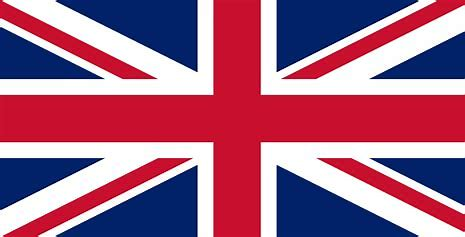 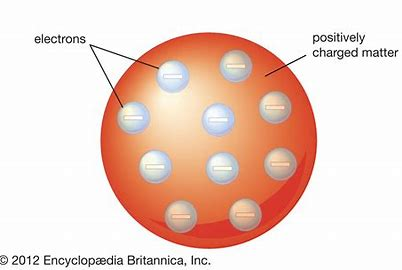 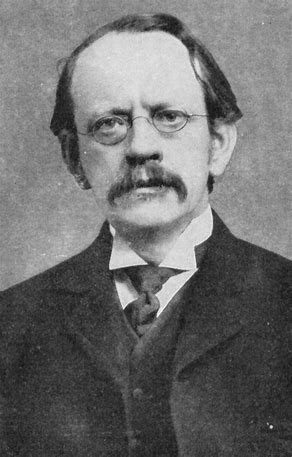 